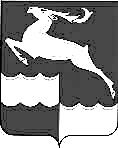 АДМИНИСТРАЦИЯ КЕЖЕМСКОГО РАЙОНАКРАСНОЯРСКОГО КРАЯПОСТАНОВЛЕНИЕ25.01.2023					  № 56-п			                   г КодинскО внесении изменений в постановление Администрации Кежемского района от 18.06.2020 № 388-п «О создании муниципального опорного центра дополнительного образования на территории Кежемского района Красноярского края»В целях самоконтроля, руководствуясь ст.ст. 17, 20, 32 Устава Кежемского района ПОСТАНОВЛЯЮ:1. Внести в постановление Администрации Кежемского района от 18.06.2020 № 388-п «О создании муниципального опорного центра дополнительного образования на территории Кежемского района Красноярского края» следующие изменения:1.1. В п. 4.2. слова «согласно приложению 2» исключить.2. Приложение 2 к постановлению исключить.3. Контроль за исполнение постановления возложить на заместителя Главы Кежемского района по социальным вопросам Р.Н. Мартыненко.4. Постановление вступает в силу со дня подписания.Глава района								     П.Ф. Безматерных